Продолжение. Начало в газете «наш дом». № 1от 28.02.2023г.Приложение №2к постановлению администрации поселенияот 28.02.2023г. №13 РЕКОМЕНДУЕМАЯ ТЕМАТИКА УЧЕБНЫХ ЗАНЯТИЙ ДЛЯ ПОДГОТОВКИ НЕРАБОТАЮЩЕГО НАСЕЛЕНИЯ ПО ГРАЖДАНСКОЙ ОБОРОНЕ И ДЕЙСТВИЯМ В ЧРЕЗВЫЧАЙНЫХ СИТУАЦИЯХ.1.Обязанности населения по гражданской обороне и действиям в чрезвычайных ситуациях.2.Оповещение о чрезвычайных ситуациях. Действия населения по предупредительному сигналу «Внимание всем!» и речевым информациям управлений по делам гражданской обороны и чрезвычайным ситуациям.3.Действия населения при стихийных бедствиях, авариях и катастрофах.4.Действия населения при обеззараживании территорий, зданий и сооружений, рабочих мест, одежды и обуви. Санитарная обработка людей.5.Действия населения в зонах радиоактивного загрязнения. Режим радиационной защиты и поведения.6.Агрессивные химические отравляющие вещества (аммиак, хлор). Их воздействие на организм человека. Предельно допустимые и поражающие концентрации.7.Средства коллективной и индивидуальной защиты населения.8.Порядок заполнения защитных сооружений и пребывание в них. Порядок эвакуации из защитных сооружений.9.Повышение защитных свойств дома (квартиры) от проникновеня радиоактивной пыли и агрессивных химических отравляющих веществ.10.Защита населения путем эвакуации. Порядок проведеня эвакуации.11.Выполнение противопожарных мероприятий. Локализация и тушение пожаров.12.Медицинские средства индивидуальной защиты населения.13.Оказание само- и взаимопомощи при ранениях, кровотечениях, переломах, ожогах. Основы ухода за больными.14.Особенности защиты детей. Обязанности взрослого населения по её организации. 15.Зищита продуктов питания, фуража, воды от заражения радиоактивными, отравляющими веществами и бактериальными средствами.16.Организация защиты сельскохозяйственных животных и растений от заражения. Обсервация и карантин.17.Правила поведения населения при проведении изоляционно-ограничительных мероприятий.18.Морально-психологическая подготовка населения к действиям в ЧС.Примечание:Обучение проводить в объёме 12 часов. В рекомендуемой тематике указаны основные темы, подлежащие изучению. В зависимости от специфики отрасли экономики, особенностей производства и местных условий соответствующим руководителям ГО разрешается вносить изменения и дополнения в наименование тем.Приложение №3к постановлению администрации поселенияот 28.02.2023г. №13 РЕКОМЕНДУЕМАЯ ТЕМАТИКА И РАСЧЕТ ЧАСОВ УЧЕБНЫХ ЗАНЯТИЙ ДЛЯ ОБУЧЕНИЯ ЛИЧНОГО СОСТАВА НЕШТАТНЫХ АВАРИЙНО-СПАСАТЕЛЬНЫХ ФОРМИРОВАНИЙ (НАСФ).НАИМЕНОВАНИЕ ТЕМ И РАСЧЕТ ЧАСОВ СПЕЦИАЛЬНОЙ ПОДГОТОВКИ ЛИЧНОГО СОСТАВА НАСФ.Примечание: Обучение л/с НАСФ планируется и проводится в рабочее время в объёме 14 часов.Темы базовой подготовки л/с формирований ГО отрабатываются в полном объеме (14 часов) как формированиями общего назначения, так и формированиями служб ГО. Замена тем, уменьшение общего количества часов для их отработки не допускается.Темы специальной подготовки отрабатываются с учётом предназначения личного состава НАСФ. Конкретные темы специальной подготовки определяются соответствующими руководителями ГО.Форма проверки знаний: проверка знаний осуществляется в ходе проведения опроса или тестирования, а также в ходе проведения учений и тренировок по оценке действия формирования в целом. Проверку знаний личного состава НАСФ должны в обязательном порядке проводить руководитель занятия или командир НАСФ.РОССИЙСКАЯ ФЕДЕРАЦИЯИРКУТСКАЯ ОБЛАСТЬМАМСКО-ЧУЙСКИЙ РАЙОН АДМИНИСТРАЦИЯЛУГОВСКОГО ГОРОДСКОГО ПОСЕЛЕНИЯПОСТАНОВЛЕНИЕ22.03.2023г.                    п. Луговский                              №14О ВНЕСЕНИИ ИЗМЕНЕНИЙ В ПОСТАНОВЛЕНИЕ АДМИНИСТРАЦИ ЛУГОВСКОГО ГОРОДСКОГО ПОСЕЛЕНИЯ ОТ 21 ФЕВРАЛЯ 2018 ГОДА №14 «О СОЗДАНИИ ДОБРОВОЛЬНОЙ ПОЖАРНОЙ ДРУЖИНЫ ЛУГОВСКОГО МУНИЦИПАЛЬНОГО ОБРАЗОВАНИЯ»Во исполнение Федерального закона от 6 октября 2003 года № 131-ФЗ «Об общих принципах организации местного самоуправления в Российской Федерации», Федерального закона от 6 мая 2011 года № 100-ФЗ «О добровольной пожарной охране», руководствуясь постановлением администрации Луговского городского поселения от 28.03.2016 года №22 «Об утверждении положения о добровольной пожарной дружине Луговского муниципального образования», в целях обеспечения пожарной безопасности на территории Луговского муниципального образования, руководствуясь Уставом Луговского муниципального образования, администрация Луговского городского поселения   ПОСТАНОВЛЯЕТ:Внести изменение  в приложение №2, №3 к постановлению администрации Луговского городского поселения от 21 февраля 2018 года №14 «О создании добровольной пожарной дружины Луговского муниципального образования», изложив их в новой редакции в приложении №1, №2 к данному постановлению.Считать  утратившим  силу  постановление  администрации Луговского городского поселения от 23.05.2022г. №42 «О внесении изменений в постановление администрации Луговского городского поселения от 21 февраля 2018 года №14 «О создании добровольной пожарной дружины Луговского муниципального образования»Опубликовать данное постановление в установленном порядке. Контроль за исполнением данного постановления оставляю за собой.Глава Луговского городского поселения                                       А.А. ПоповПриложение 1к постановлению администрацииЛуговского городского поселенияот 22.03.2023г. №14 ШТАТНАЯ ЧИСЛЕННОСТЬ ДПДПриложение 2к постановлению администрацииЛуговского городского поселенияот 22.03.2023г. №14РЕЕСТРДОБРОВОЛЬНЫХ ПОЖАРНЫХ ЛУГОВСКОГО ГОРОДСКОГО ПОСЕЛЕНИЯРОССИЙСКАЯ ФЕДЕРАЦИЯИРКУТСКАЯ ОБЛАСТЬМАМСКО-ЧУЙСКИЙ РАЙОН АДМИНИСТРАЦИЯЛУГОВСКОГО ГОРОДСКОГО ПОСЕЛЕНИЯПОСТАНОВЛЕНИЕп. Луговский23.03.2023г                                                                                                                   №15ОБ УТВЕРЖДЕНИИ «ПЛАНА ЭКОЛОГИЧЕСКОГО ВОСПИТАНИЯ НАСЕЛЕНИЯ И ФОРМИРОВАНИЯ ЭКОЛОГИЧЕСКОЙ КУЛЬТУРЫ НА ТЕРРИТОРИИ ЛУГОВСКОГО МУНИЦИПАЛЬНОГО ОБРАЗОВАНИЯ НА 2023 ГОД»На основании Федерального закона от 24.06.1998г. №89-ФЗ "Об отходах производства и потребления", постановления администрации Мамско-Чуйского района от 21.03.2023 года №51 «О проведении мероприятий, проводимых в рамках дней защиты от экологической опасности на территории Мамско-Чуйского района в 2023 году», в целях повышения экологической культуры населения, в том числе, в сфере обращения с твердыми коммунальными отходами, руководствуясь Уставом Луговского муниципального образования, администрация Луговского городского поселения.  ПОСТАНОВЛЯЕТ:Утвердить «План экологического воспитания населения и формирования экологической культуры на территории Луговского муниципального образования на 2023 год»  (Приложение № 1);Опубликовать настоящее постановление в установленном порядке;  Контроль за исполнение данного постановления возложить на специалиста 1 категории по молодёжной политике, благоустройству, МОБ, ГО, ЧС и ПБ.Глава Луговского городского поселения                                                             А.А.ПоповПриложение №1к постановлению администрации поселенияот 23.03.2023г. №15 ПЛАН ЭКОЛОГИЧЕСКОГО ВОСПИТАНИЯ НАСЕЛЕНИЯ И ФОРМИРОВАНИЯ ЭКОЛОГИЧЕСКОЙ КУЛЬТУРЫ НА ТЕРРИТОРИИ ЛУГОВСКОГО МУНИЦИПАЛЬНОГО ОБРАЗОВАНИЯ НА 2023 ГОДРОССИЙСКАЯ ФЕДЕРАЦИЯИРКУТСКАЯ ОБЛАСТЬМАМСКО-ЧУЙСКИЙ РАЙОНЛУГОВСКОЕ ГОРОДСКОЕ ПОСЕЛЕНИЕАДМИНИСТРАЦИЯПОСТАНОВЛЕНИЕ30.03.2023г.                                                                                                         №17п. ЛуговскийО САНИТАРНОЙ ОЧИСТКЕ ТЕРРИТОРИИ ЛУГОВСКОГО ГОРОДСКОГО ПОСЕЛЕНИЯ 	В соответствии с Федеральным законом от 30 марта 1999 года № 52-ФЗ «О санитарно-эпидемиологическом благополучии населения», в целях создания благоприятных условий жизнедеятельности населения Луговского городского поселения, руководствуясь Уставом Луговского муниципального образования: ПОСТАНОВЛЯЕТ:1. Объявить субботники на территории Луговского городского поселения:1.1. субботники для организаций: 2- 6 мая; 09, 10 сентября 2022 года;1.2. общепоселковый субботник:  2-6 мая;  11, 12 сентября 2022 года.            2. Администрации Луговского городского поселения обеспечить:2.1 своевременный сбор и вывоз мусора с территории поселения в дни проведения субботников;2.2. информирование квартиросъемщиков по очистке дворов, подвальных помещений, придомовых территорий;2.3. обязать квартиросъемщиков убрать с придомовых территорий дрова, пиломатериалы, лодки и прочее.3. Уполномоченным на составление протоколов за правонарушения в сфере благоустройства: главному специалисту по экономическим вопросам, ведущему специалисту по жилищно-коммунальному хозяйству и социальной работе вопросам, специалисту 1 категории по молодежной политике, благоустройству, МОБ, ГО, ЧС и ПБ:3.1. осуществлять постоянный контроль за ходом санитарной очистки поселения;3.2. своевременно составлять протоколы за правонарушения в сфере благоустройства;3.3. требовать исполнения данного постановления.4. Закрепить территории для санитарной очистки за организациями, согласно приложенного списка (Приложение).5. Данное постановление опубликовать в установленном порядке.6. Контроль за исполнением данного постановления оставляю за собойГлава Луговского городского поселения                                                               А.А. ПоповПриложение к постановлениюадминистрации поселения  от 30.03.2023 года №17СПИСОКТЕРРИТОРИЙ, ЗАКРЕПЛЕННЫХ ЗА ОРГАНИЗАЦИЯМИВ ДНИ ПРОВЕДЕНИЯ СУББОТНИКОВ НА ТЕРРИТОРИИ ЛУГОВСКОГО ГОРОДСКОГО ПОСЕЛЕНИЯ1. Администрация Луговского городского поселения – от ул. Школьная до береговой линии по левой стороне здания клуба «Сибиряк», ул. Школьная от дома № 13 до перекрестка улиц Школьная и Лесная;2. Отделение почтовой связи – территорию вдоль фасада здания  администрации и почты;3. Клуб «Сибиряк» - территорию вдоль правой стороны  фасада здания и территорию от клуба до ул. Школьная;4. ООО «ТеплоРесурс» уч. Луговский – территория ЖКХ и прилегающие к ней участки, ул. Спортивная от дома № 1 до дома № 8; 5. Структурное подразделение МКОУ Луговская СОШ детский сад «Солнышко» - территория, прилегающая к детскому саду, территория вокруг детской площадки стадиона п. Луговский, территория искусственного пожарного водоема;6. МКОУ «Луговская СОШ» – территория, прилегающая к школе, ул. Школьная от школы до д. 22, территория от школы до ворот стадиона п. Луговский (от проезжей части до ограждения стадиона);7. 3-ий сетевой участок филиала «Мамско-Чуйские электрические сети» – участок по ул. Школьная от магазина «РИФТ» до д. № 22, участок от д. № 19 по ул. Школьной до д. 8 по ул. Спортивная;8. ПЧ-135 – территория, прилегающая к ПЧ и территория до ул. Школьная;9. ФАП – территория снесенного дома №11 по ул. Школьная;10. МУП «Мамско – Чуйский коммунальщик» - территория, прилегающая к зданию водозабора п. Луговский, ул. Школьная 1; территория от дома № 26 по ул. Лесная до участка дороги Луговский – Слюдянка.РОССИЙСКАЯ ФЕДЕРАЦИЯИРКУТСКАЯ ОБЛАСТЬМАМСКО-ЧУЙСКИЙ РАЙОНАДМИНИСТРАЦИЯЛУГОВСКОГО ГОРОДСКОГО ПОСЕЛЕНИЯПОСТАНОВЛЕНИЕ19.04.2023г                                рп. Луговский                                            №19 О МЕРОПРИЯТИЯХ ПО ОБЕСПЕЧЕНИЮБЕЗОПАСНОСТИ И ОХРАНЫ ЖИЗНИ ЛЮДЕЙНА ВОДНЫХ ОБЪЕКТАХ, РАСПОЛОЖЕННЫХ НА ТЕРРИТОРИИ ЛУГОВСКОГО МУНИЦИПАЛЬНОГООБРАЗОВАНИЯ В 2023 ГОДУВ целях обеспечения безопасности и охраны жизни людей на водных объектах, расположенных на территории Луговского муниципального образования, в соответствии со ст. 27 Водного Кодекса Российской Федерации от 03.06.2006г. № 74-ФЗ, п. 15 ст. 14 Федерального закона от 06.10.2003г. № 131-ФЗ «Об общих принципах организации местного самоуправления в Российской Федерации», постановлением Правительства Иркутской области от 08.10.2009г. № 280/59-пп «О Правилах охраны жизни людей на водных объектах Иркутской области», руководствуясь Уставом Луговского муниципального образования, администрация Луговского городского поселения    ПОСТАНОВЛЯЕТ: 1. Утвердить:           1.1. состав оперативной группы экстренного реагирования по обеспечению безопасности людей на воде в купальный сезон 2023 года (приложение № 1);           1.2. план мероприятий по обеспечению безопасности людей на воде в купальный сезон 2023 года (приложение № 2);            1.3. места массового отдыха людей в купальный сезон 2023 года (приложение № 3).2. Группе экстренного реагирования по обеспечению безопасности людей на воде организовать и обеспечить выполнение плана мероприятий по обеспечению безопасности людей на водных объектах Луговского муниципального образования.3. Рекомендовать участковому уполномоченному п. Луговский определить систему мер по обеспечению общественного порядка в местах массового отдыха населения у водоемов поселения.4. Заведующему ФАП п. Луговский Карповой Т.Г. обеспечить постоянную готовность медицинских работников для оказания медицинской помощи в местах отдыха людей на водоемах.5. Директору МКОУ «Луговская СОШ» Сафоновой О.С. организовать обучение детей правилам поведения и соблюдения правил безопасности на водных объектах.   6. Опубликовать данное Постановление в установленном порядке.7. Контроль за исполнением данного Постановления оставляю за собой.Глава Луговского городского поселения                                         А.А. ПоповПриложение №1к  постановлению администрации Луговского городского поселения                                                                                                    от 19.04.2023г. №19СОСТАВОПЕРАТИВНОЙ ГРУППЫ ЭКСТРЕННОГО РЕАГИРОВАНИЯ ПО ОБЕСПЕЧЕНИЮ БЕЗОПАСНОСТИ ЛЮДЕЙ НА ВОДЕ В КУПАЛЬНЫЙ СЕЗОН 2023 ГОДА НА ТЕРРИТОРИИ ЛУГОВСКОГО ГОРОДСКОГО ПОСЕЛЕНИЯ Попов А.А. – глава Луговского городского поселения; Хамидуллин Т.Н.  - начальник ПЧ-135; Участковый уполномоченный п. Луговский;  Карпова Т.Г. – заведующий ФАП п. Луговский;Приложение №2 к постановлению администрации Луговского городского поселения от 19.04.2023г. №19ПЛАНМЕРОПРИЯТИЙ ПО ОБЕСПЕЧЕНИЮ БЕЗОПАСНОСТИ И ОХРАНЫ ЖИЗНИ ЛЮДЕЙ НА ВОДНЫХ ОБЪЕКТАХ, РАСПОЛОЖЕННЫХ НА ТЕРРИТОРИИЛУГОВСКОГО ГОРОДСКОГО ПОСЕЛЕНИЯ НА 2023 ГОДАПриложение №3 к постановлению администрации Луговского городского поселения                                                                                                           от 19.04.2023г. №19МЕСТА МАССОВОГО ОТДЫХА НАСЕЛЕНИЯ В КУПАЛЬНЫЙ СЕЗОН 2023 ГОДА РОССИЙСКАЯ ФЕДЕРАЦИЯИРКУТСКАЯ ОБЛАСТЬМАМСКО-ЧУЙСКИЙ РАЙОНАДМИНИСТРАЦИЯЛУГОВСКОГО ГОРОДСКОГО ПОСЕЛЕНИЯПОСТАНОВЛЕНИЕ19.04.2023г                                рп. Луговский                                            №20 О МЕРАХ ПО НЕДОПУЩЕНИЮ ПОДЖОГОВ В ВЕСЕННЕ-ЛЕТНИЙ ПОЖАРООПАСНЫЙ ПЕРИОД 2023 ГОДА	В соответствии со статьёй 30 Федерального закона от 21 декабря 1994 года №69-ФЗ «О пожарной безопасности», руководствуясь Уставом Луговского муниципального образования:  ПОСТАНОВЛЯЕТ:1. Запретить гражданам Луговского городского поселения, организациям всех форм собственности, находящихся на территории Луговского муниципального образования устраивать разведение костров и пожоги сухой травы, стерни, мусора, в целях соблюдения ими требований пожарной безопасности. 2. Рекомендовать начальнику ПЧ-135, начальнику 3-го сетевого участка филиала «Мамско-Чуйские электрические сети» ОГУЭП «Облкоммунэнерго», мастеру ООО «ТеплоРесурс», мастеру МУП «Мамско-Чуйский коммунальщик» осуществить подготовку и обеспечить содержание в готовности необходимых (подведомственных) сил и средств для защиты территории муниципального образования в случае возникновения чрезвычайных ситуаций, связанных с пожарами.3. Леснику территориального отделения министерства лесного комплекса Иркутской области по Мамскому лесничеству:- обеспечить недопущение выжигания травы на земельных участках, непосредственно примыкающих к лесам;- обеспечить контроль за соблюдением требований пожарной безопасности лицами, осуществляющими заготовку древесины, недопущением ими пожогов порубочных остатков и заготовленной древесины, своевременной очисткой используемой территории.4. Рекомендовать начальнику 3-го сетевого участка филиала «Мамско-Чуйские электрические сети» ОГУЭП «Облкоммунэнерго» обеспечить недопущение сжигания в границах полосы ЛЭП сухостоя, валежника, порубочных остатков, древесных и иных отходов, определить места сбора.5. Опубликовать данное распоряжение в установленном порядке.6. Контроль за исполнением данного распоряжения оставляю за собой.Глава Луговского городского поселения                                                А.А. ПоповРОССИЙСКАЯ ФЕДЕРАЦИЯИРКУТСКАЯ ОБЛАСТЬМАМСКО-ЧУЙСКИЙ РАЙОНЛУГОВСКОЕ ГОРОДСКОЕ ПОСЕЛЕНИЕАДМИНИСТРАЦИЯ           ПОСТАНОВЛЕНИЕ19 апреля  2023 года                                                                                         № 21п. ЛуговскийО ВНЕСЕНИИ ИЗМЕНЕНИЙ В ПОСТАНОВЛЕНИИ № 112 ОТ 28 НОЯБРЯ 2022 ГОДА ГЛАВЫ ЛУГОВСКОГО  ГОРОДСКОГО ПОСЕЛЕНИЯ « ОБ УСТАНОВЛЕНИИ ПУБЛИЧНОГО СЕРВИТУТА» В целях приведения правового акта Администрации Луговского  городского поселения в соответствие с федеральным законодательством, в соответствии с п.4 ст.3.6 Федерального закона .2001 года №137-ФЗ « О введении в действие Земельного кодекса Российской Федерации», руководствуясь Уставом Луговского муниципального образования, администрация Луговского городского поселения:ПОСТАНОВЛЯЕТ:1. Внести в Постановление администрации Луговского городского поселения от 28.11.2022 г. № 112 «Об установлении публичного сервитута» следующие изменения:1.1 пункт 6 Постановления изложить в следующей редакции:«п.6. Плата за публичный сервитут не устанавливается»;1.2 Приложение № 2 к Постановлению Главы «Расчет платы за публичный сервитут» исключить.1.3.пункт 7 постановления главы исключить.2. Настоящее постановление  опубликовать в установленном порядке и разместить на официальном сайте администрации Луговского городского поселения в информационно-телекоммуникационой сети интернет.3. Контроль за исполнением настоящего постановления оставляю за собой.Глава Луговского городского  поселения                                                                           А.А.ПоповРОССИЙСКАЯ ФЕДЕРАЦИЯИРКУТСКАЯ ОБЛАСТЬМАМСКО-ЧУЙСКИЙ РАЙОНЛУГОВСКОЕ ГОРОДСКОЕ ПОСЕЛЕНИЕДУМА ПЯТОГО СОЗЫВАРЕШЕНИЕ (проект)__.__.2023 года                                                                                                  №_О внесении измененийв Устав Луговского муниципального образования В целях приведения Устава Луговского муниципального образования  в соответствие с федеральным законодательством, руководствуясь  ст.7,35,44 Федерального закона от 06.10.2003 года №131-ФЗ «Об общих принципах организации местного самоуправления в Российской Федерации»,  ст.ст. 17,42 Устава Луговского муниципального образования, Дума Луговского городского поселенияРЕШИЛА	1. Внести в Устав Луговского муниципального образования Мамско-Чуйского района следующие изменения:1.1. В  абзаце 1 части 5 статьи 11 «Местный референдум» слова             « Избирательная комиссия Поселения» заменить словами «избирательная комиссия, организующая подготовку и проведение местного референдума,»;1.2. В  абзаце 4 части 5 статьи 11 «Местный референдум» слова             « Избирательная комиссия Поселения» заменить словами «избирательная комиссия, организующая подготовку и проведение местного референдума,»;1.3. В абзаце 2 части 6 статьи 12 «Муниципальные выборы» слова  «избирательной комиссией Поселения» заменить словами «избирательной комиссией, организующей подготовку и проведение муниципальных выборов,»;1.4.  Подпункт 7  части 2.2 статьи 24 «Полномочия Думы Поселения» признать утратившим силу;1.5. В подпунктах «а» и «б» пункта 2 части 4 статьи 32 слова «, аппарате избирательной комиссии муниципального образования» исключить;1.6. В пункте 16 части 7 статьи 37 «Администрация Поселения» слова «, Избирательной комиссии Поселения» исключить;1.7. Статью 40 «Избирательная комиссия Луговского муниципального образования»  признать утратившей силу.2. В порядке, установленном Федеральным законом от 21.07.2005 года № 97-ФЗ «О государственной регистрации Уставов муниципальных образований», Главе Луговского муниципального образования  предоставить настоящее решение о внесении изменений в Устав Луговского муниципального образования на государственную регистрацию в Управление Министерства юстиции Российской Федерации по Иркутской области в течение 15 дней со дня его принятия. 3. Главе Луговского муниципального образования опубликовать настоящее решение после государственной регистрации в течение 7 дней и направить в Управление Министерства юстиции Российской Федерации по Иркутской области сведения об источнике и о дате официального опубликования (обнародования) настоящего решения в 10-дневный срок. 4. Настоящее решение вступает в силу после  его официального опубликования, произведенного после его государственной регистрации.Председатель Думы Луговского городского поселения                      И.А. БарсуковаГлава Луговского городского поселения                           А.А.ПоповРОССИЙСКАЯ ФЕДЕРАЦИЯИРКУТСКАЯ ОБЛАСТЬМАМСКО-ЧУЙСКИЙ РАЙОНЛУГОВСКОЕ ГОРОДСКОЕ ПОСЕЛЕНИЕДУМА ПЯТОГО СОЗЫВАРЕШЕНИЕ 20.04.2023 года                                                                                                  № 88О проведении публичных слушаний по проектувнесения изменений в Устав  Луговского муниципального образования В целях обеспечения реализации населением Луговского муниципального образования  конституционного права на местное самоуправление, в соответствии со статьей 28 Федерального закона от 06.10.2003 года №131-ФЗ «Об общих принципах организации местного самоуправления в Российской Федерации», на основании Устава Луговского муниципального образования, Дума Луговского городского поселенияРЕШИЛА:1. Провести 21 июня 2023 года в 16-00 часов в кабинете главы поселения здания администрации Луговского городского поселения публичные слушания проекта внесения изменений в Устав Луговского муниципального образования в форме народного обсуждения населением Луговского городского поселения (далее-публичные слушания).2. Определить организатором публичных слушаний администрацию Луговского городского поселения.3.Утвердить порядок проведения публичных слушаний (приложение );4. Администрации Луговского городского поселения опубликовать настоящее решение в установленном порядке и разместить на официальном сайте lugovka.irkmo.ru. ,c  одновременным опубликованием и размещением  проекта Решения Думы Луговского городского поселения внесения изменений и дополнений в Устав Луговского муниципального образования. Председатель Думы Луговского городского поселения                                         И.А.БарсуковаГлава Луговского городского поселения                                                              А.А.ПоповПриложение к Решению Думы Луговского городского поселения от 20.04.2023 г. № 88Порядок учета предложений граждан по проекту Решения Думы  луговского городского поселения внесения изменений в Устав  луговского муниципального образования1. Настоящий порядок применяется для учёта предложений заинтересованных лиц, поступивших в ходе проведения публичных слушаний при обсуждении проекта решения Думы Луговского городского поселения «О внесении изменений в Устав Луговского муниципального образования».2. Предложения направляются в администрацию Луговского городского поселения  заинтересованным лицом лично, по телефону 8 952 622 77-13 в рабочие дни с 8-00. до 12-00 час., с 13-00 до 17 -00 час. и (или) в письменном виде по адресу: 666830 Иркутская область Мамско-Чуйский район поселок Луговский улица Школьная дом 11 .3. Предложения по проекту внесения изменений в Устав Луговского муниципального образования принимаются от граждан Российской Федерации, постоянно проживающих на территории Луговского муниципального образования и достигших возраста 18 лет;4.Предложения граждан принимаются в течение 30 дней со дня опубликования проекта внесений изменений в газете «Наш дом» и размещении на официальном сайте lugovka.irkmo.ru, но не позднее двух рабочих дней до проведения собрания по обсуждению предмета публичных слушаний.5.В предложении должно быть указано в какую статью, часть и пункт Устава предлагается внести поправку. Предложение, оформленное в письменном виде, должно быть подписано заинтересованным лицом и должен быть указан почтовый адрес заинтересованного лица. При подаче предложений по телефону заинтересованное лицо должно представиться и указать адрес и (или) телефон для обратной связи. Предложения заинтересованных лиц подлежит регистрации в Журнале учёта заявлений и предложений заинтересованных лиц с обязательным указанием времени и даты поступления. Все учтённые предложения отражаются в протоколе результатов публичных слушаний и носят рекомендательный характер при принятии решения Думы Луговского городского поселения.РОССИЙСКАЯ ФЕДЕРАЦИЯИРКУТСКАЯ ОБЛАСТЬЛУГОВСКОЕ МУНИЦИПАЛЬНОЕ ОБРАЗОВАНИЕ МАМСКО-ЧУЙСКОГО РАЙОНАДУМА ЛУГОВСКОГО МУНИЦИПАЛЬНОГО ОБРАЗОВАНИЯМАМСКО-ЧУЙСКОГО РАЙОНАпятый созыв РЕШЕНИЕ20 марта  2023  года                                                                                   № 87р.п. Луговский  О РАЗМЕЩЕНИИ ИНФОРМАЦИИ О СВОЕЙ ДЕЯТЕЛЬНОСТИ  в сети «Интернет» В целях приведения нормативно-правовых актов Думы Луговского муницпального образования в соответствие с действующим законодательством, руководствуясь пунктом 11 статьи 1 Федерального закона от 14 июля 2022 года № 270-ФЗ «О внесении изменений в Федеральный закон «Об обеспечении доступа к информации о деятельности государственных органов и органов местного самоуправления» и статью 10 Федерального закона «Об обеспечении доступа к информации о деятельности судов в Российской Федерации»», руководствуясь пунктом 2 статьи 15 Устава Луговского  муниципального образования:1. Установить, что информация о деятельности Думы  Луговского муниципального образования  подлежит размещению на официальных страницах в сети «Интернет» администрации Луговского городского поселения. 2.  Настоящее решение опубликовать в   установленном порядке.Председатель Думы Луговского муниципального образования          И.А.БарсуковаГлава Луговского городского поселоения А.А.Попов     Администрация                                                бесплатноЛуговского городского                                   Тираж: 10 экз.поселения                                                          Газета выходит по Ответственный редактор:                                мере накопления материалаГерасимова А.С.                                                             Адрес: 666801п. Луговский,ул.Школьная,д.11                                                                    20.04.    2023     № 2 Газета для опубликования нормативно –  правовых актов администрации Луговского  городского поселения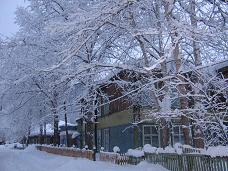 №п/пНаименование темВид занятияКоличествочасов1.Нормативно-правовые основы функционирования НАСФ. Характеристика возможной обстановки в зоне ответственности НАСФ, возникающей при военных действий или вследствие этих действий, а также при ЧС природного и техногенного характера. Возможные решаемые задачи НАСФ. Лекция12.Действия личного состава при приведении НАСФ в готовность, выдвижении в район выполнения задач и подготовке к выполнению задач. Тактико-специальное занятие43.Правила использования специальной техники, оборудования, снаряжения, инструмента и материалов, находящихся на оснащении НАСФ. Меры безопасности при выполнении задач по предназначению.Практическое занятие44.Приемы и способы выполнения задач, в т.ч. в условиях загрязнения (заражения) местности радиоактивными, отравляющими, аварийно химически опасными веществами и биологическими средствами. Применение приборов радиационной и химической разведки, контроля радиоактивного заражения и облучения. Средства индивидуальной защиты. Действия личного состава НАСФ при проведении специальной обработки. Практическоезанятие45.Психологическая устойчивость сотрудников НАСФ при работе в зоне ЧС.Лекция1Итого:14№п/пНаименование темВидзанятияКоличествочасов1.2.3.4.1.Действия НАСФ при ведении радиационной, химической и биологической разведки и наблюдения.Тактико-специальное занятие62.Действия НАСФ по выполнению противопожарных мероприятий на объекте. Порядок использования средств пожаротушения, состоящих на оснащении НАСФ.Практическое занятие23.Действия НАСФ по тушению пожаров в различных условиях обстановки.Тактико-специальное занятие44.Действия НАСФ по ликвидации последствий аварии на радиационно-, химически-, взрыво- и пожароопасных объектах.Тактико-специальное занятие35.Действия НАСФ по устройству проездов, обрушению неустойчивых зданий и конструкций, по вскрытию заваленных защитных сооружений.Тактико-специальное занятие66.Действия НАСФ по разборке завалов.Тактико-специальное занятие67.Действия НАСФ по проведению АСДНР при ЧС природного характера.Тактико-специальное занятие38.Действия санитарной дружины, санитарного поста, осуществляемые в целях медицинского обеспечения личного состава формирований, персонала объекта экономики и пострадавших.Тактико-специальное занятие6Итого:36Наименование должности Количество человекСтарший пожарный боец2Пожарный боец8Водитель ДПД1№ п/пФ.И.О.добровольногопожарного, дата рожденияОсновной документ, удостоверяющий личность гражданина Российской ФедерацииМесто жительства (регистрации), телефонДата и основание регистрации в РеестреДата и основание исключения из РеестраФ.И.О. лица, ответственного за ведение Реестра12345671.ПоповАндрейАнатольевич18.07.1992Паспорт 2519 664071, ГУ МВД России по Иркутской области, 02.06.2020г.п.Луговский,ул. Школьная 6, кв. 10на основании заявленияПопов А.А.2.Лысенко Александр Александрович19.05.1988Паспорт 2509 011702, ТП УФМС России по Иркутской обл. в Мамско-Чуйском р., 15.01.2009г. п. Луговский, ул. Лесная, д. 24, кв. 6  на основании заявленияПопов А.А.3.Переседов ЮрийЮрьевич13.02.1982Паспорт 2506 739989, ТП УФМС России по Иркутской обл. в Мамско-Чуйском р., 04.10.2007г. п. Луговский, ул. Школьная, д. 5, кв. 3  на основании заявленияПопов А.А.4.Пономарев Леонид Юрьевич4.10.1982паспорт2503 421788Отделом внутренних дел Мамско - Чуйского района Иркутской областип. Луговский, ул.Пионерская д.2 кв.13на основании заявленияПопов А.А.5.Герасимов Роман Николаевич24.01.1977Паспорт 2504 248566, ОВД Мамско-Чуйского района в Иркутской области, 23.12.2003г.п. Луговский, ул. Школьная, д. 6, кв. 6  на основании заявленияПопов А.А.6.Терехов Евгений Владимирович14.07.1990Паспорт 2510 362379, ТП УФМС России по Иркутской обл. в Мамско-Чуйском р., 02.09.2010г.п. Луговский, ул. Лесная, д. 7, кв.2  на основании заявленияПопов А.А.7.УшаковАлексейВикторович19.18.1988Паспорт 2507 965074, ТП УФМС России по Иркутской обл. в Мамско-Чуйском р., 24.07.2008г.п. Луговский, ул. Школьная, д. 7, кв.4на основании заявленияПопов А.А.8.ЛукьяновДенисАлексеевич17.09.1998Паспорт 2518 560181, ГУ МВД России по Иркутской области, 30.10.2018г.п. Луговский, ул.Школьная, д.6, кв.6на основании заявленияПопов А.А.9.Барсуков Сергей Олегович11.101985г.паспорт 2504 386774,Отделом внутренних дел Мамско - Чуйского района Иркутской области п. Луговский, ул. Лесная, д. 20, кв.8на основании заявленияПопов А.А.10.Большаков Василий Алексеевич11.07.1993г.Паспорт 2513 922774Отделом УФМС России по Иркутской области в Свердловском районе города Иркутскап. Луговскийул.Школьная 6/11на основании заявленияПопов А.А.11.Сухорученков Игорь Андреевич06.09.1999Паспорт 2513 887368, ТП УФМС России по Иркутской обл. в Мамско-Чуйском р., 13.09.2013г.п. Луговский, ул. Лесная, д. 5, кв. 3  на основании заявленияПопов А.А.№ п/пМероприятия Срок исполненияОтветственные исполнители1Проведение разъяснительной работы с населением на тему обращения с твердыми коммунальными отходами на территории Луговского муниципального образованияфевральАдминистрация Луговского городского поселения2Организация  работы по освещению на официальном сайте Администрации Луговского городского поселения информации по обращению с твердыми коммунальными отходамив течение годаАдминистрация Луговского городского поселения3Проведение экологических субботников по сбору твердых коммунальных отходов на прилегающей территории предприятий, учреждений, домовладений граждан, в местах массового отдыха, на территориях детских и спортивных площадокмай-сентябрь Администрация Луговского городского поселения,  руководители организаций и учреждений4Проведение конкурса рисунков и плакатов по тематике «Мы за чистый поселок!»сентябрьАдминистрация Луговского городского поселения,  руководители организаций и учреждений5Проведение конкурса «Чистый двор»сентябрьАдминистрация Луговского городского поселения6Распространение информационных материалов, баннеров, разъясняющих правила обращения с  твердыми коммунальными отходами в течение годаАдминистрация Луговского городского поселенияНаименованиемероприятийСроки исполненияОтветственные исполнителиОпределить место для массового отдыха населенияДо 10.06.2023г.Администрация Луговского городского поселения Закрепить место массового отдыха населения постановлением администрации Луговского городского поселенияДо 13.06.2023г.Администрация Луговского городского поселения Произвести очистку береговой линии от бытового производственного мусора в месте организованного отдыха населенияДо 22.06.2023г.Администрация Луговского городского поселения Оборудовать место организованного отдыха средствами наглядной агитации по правилам поведения и мерам безопасности на водеДо 22.06.2023г.Администрация Луговского городского поселения В месте организованного отдыха населения установить запрещающие опознавательные знаки для заплыва (буйки)До 22.06.2023г.Администрация Луговского городского поселения Изготовить и выставить на стихийных пляжах, необорудованных для купания, и ниже выпуска хозяйственно-бытовых сточных вод  предостерегающие знаки о запрете купанияДо 22.06.2023г.Администрация Луговского городского поселения Организовать выполнение профилактических мероприятий по предотвращению несчастных случаев с людьми на водеДо 15.06.2023г.Администрация Луговского городского поселения Организовать учёт и анализ несчастных случаев на водеДо 01.10.2023г.Администрация Луговского городского поселения  № п/п Наименование места  Дата открытияДата закрытия1.В районе бывшей лодочной станции(от 50 до 90м. от моста через р. Мама вверх по течению реки)22.06.2023г.15.08.2023г.